                      INTERNATIONAL POLICE ASSOCIATION                        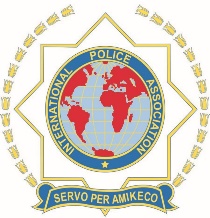 BULGARIAN SECTION62ND IPA WORLD CONGRESS ALBENA – BULGARIATUESDAY 19TH – SUNDAY 24TH SEPTEMBER 2017P R O G R A M M EMonday 18th Sep 2017				Arrival of IEB members						Dinner at Flamingo Grand HotelTuesday 19th Sep 2017				IEB meeting prior to World Congress Arrival of Delegates, Observers, Visitors and PartnersRegistration of participants Welcome Cocktail Dinner at Flamingo Grand HotelWednesday 20th Sep 2017			Breakfast Opening ceremony Official photograph Lunch at Flamingo Grand HotelConference session at Variete Theater HallDinner at Flamingo Grand Hotel*Programme for Visitors & Partners: Half day excursionThursday 21st Sep 2017				Breakfast Conference session at Variete Theater HallLunch at Flamingo Grand HotelConference session at Variete Theater HallDinner at Flamingo Grand Hotel *Programme for Visitors & Partners: Half day excursion Friday 22nd Sep 2017				BreakfastConference session at Variete Theater HallLunch at Flamingo Grand HotelConference session at Variete Theater HallDinner at Flamingo Grand Hotel *Programme for Visitors & Partners: Half day excursionSaturday 23rd Sep 2017 			Breakfast IEB meeting after the World Congress Full day excursion for all Congress participants Gala Dinner and farewell at Variete Theater HallSunday 24th Sep 2017 				Breakfast Congress participants check out from hotel and depart.The Friendship Week participants stay in the hotel and meet in the lobby for arrangements for the Friendship Week Tour.